REFERAT FRA STYREMØTE 02-19I NORSK IRSKSETTERKLUBBDato:		06. februar 2019.Tid:		Kl.  19.00 -  20.45, skypeTilstede: 	Knut Reed (leder), Lene Moen (nestleder), Tor-Hartvig Bondø (avlsråd), Nina Hordnes (utstilling), Arthur Aune (jakt og trening), Anders Flesberg (økonomi) og Tor Westrum (1. vara) og Knut Mathias Barkhall (2. vara) fra kl. 19.28.Fravær:	Referent:	Vigdis Ingebrigtsen.Sak 01-02-19:	Innkalling og dagsorden    Vedtak:  Godkjent med følgende tilleggssak: Tilskudd terrengleie (I).Sak 02-02-19:	 Utestående saker fra tidligere styresakerSak 03-02-19: Geografisk inndeling av lokallagRegionreformen trer i kraft fra 01.01.2020 hvor flere fylker slås sammen til større regioner. NISK har både lokallag og distriktsrepresentanter.Det kan være hensiktsmessig å diskutere/evaluere dagens inndeling opp mot regionreformen.I dag har NISK følgende:Avd 1 – Oslo, Akershus og ØstfoldAvd 2 – Buskerud, Telemark og VestfoldAvd 3 – Hedmark og OpplandAvd 4 – SørlandetAvd 5 – HordalandAvd 7 – TrøndelagAvd 9 – TromsDR Møre og RomsdalDR RogalandDR NordlandDR FinnmarkBør NISK organiseres i regioner som vist på kartet, med noen lokale representanter, eller skal vi fortsette som vi har det i dag?Vedtak: Styret ser at det kan bli større utfordringer med å inndele regionene våre i større geografiske områder enn det vi har i dag. Styret finner det ikke hensiktsmessig på nåværende tidspunkt å endre på noe, men vil vurdere det på nytt til høsten.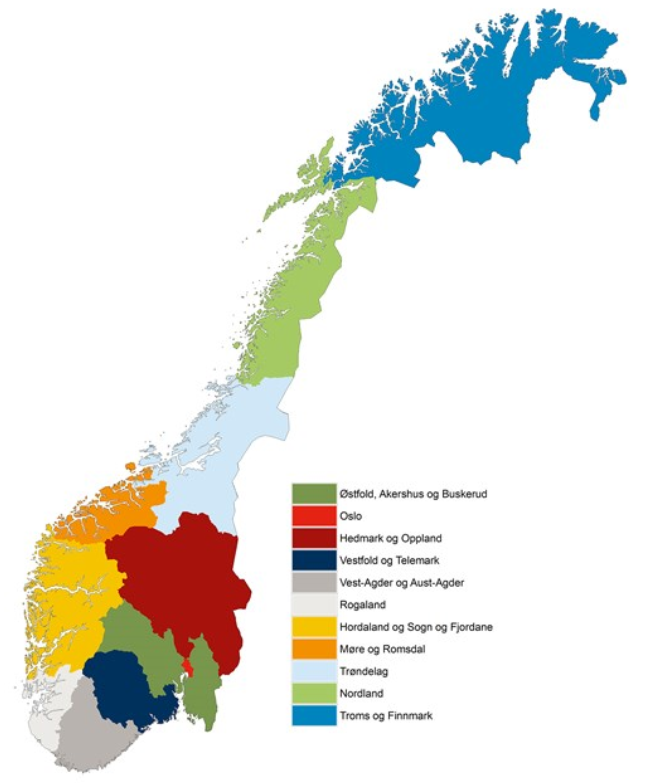 Sak 04-02-19 Organisering NM lag:Styret har fått konstruktiv tilbakemelding på at rutiner rundt NM -lag ikke fungerer godt nok i forhold til informasjon, rutiner og organisering. Vedtak: Styret opprettholder de rutiner som er i dag, men synliggjør dem bedre i forkant med å publisere på nettsiden nisk.no. AOA.Sak 05-02-19 Profileringsklær:NISK ønsker å tilby medlemmene nye profileringsklær og ulike forslag er diskutert i styre. Et av forslagene er nettkjøp fra Hagløfs der medlemmene handler direkte selv. Dette er et interessant konsept som styret er positivt til, men det må undersøkes mer i forhold til sortiment, logo, rabatter og organisering.Vedtak: Hagløfs har for tiden tekniske problemer med sin nettbaserte plattform. Styret avventer til dette er ordnet.  KMB jobber videre med prosjektet.Sak 06-02-19 Organisasjonsutvikling: (ikke offentlig)Sak 07-02-19: Status handlingsplan 2019Mål 2019JaktegenskaperRød IS skal hevde seg blant topp 6 innenfor NM individuelt for stående fuglehunder (høyfjell, vinter, lavland og skog)Rød IS skal være blant topp 3 innenfor NM lag (høyfjell, vinter og lavland)Rød hvit IS skal får premie i alle kvalitetsklasserHelseGjennomføre RAS konferanse (november 2018)Godkjenning av RAS 2019 – 2024 på RS i 2019Etablere Oppdretterpris (med fokus på alle hovedområdene – se over)Gjennomføre RAS gjennomgang i alle avdelingeneGemyttPromotere IS som mentalt sterke hunder som egen sak i Fuglehunden og hjemmesidenIngen gemyttanmerkinger på fuglehundprøve eller utstillingEksteriør3 røde IS NUCHGjennomføre dommerkonferanseMedlemmer1700 medlemmerAnsette medieansvarlig (alle plattformer)Tiltak 2019Vedtak: KR sender handlingsplanen ut til alle avdelinger / DR.Sak 08-02-19: Nytt fra RULM deltok på møte 24.01.Vedtak: Ingen saker NISK må ta stilling til umiddelbart, henviser til referat på FKF.no Eventuelt:Tilskudd til avdelinger for terrengleie; På styremøte 01-2018 ble det vedtatt at hver avdeling kan søke om støtte på inntil kr. 7.000,- for å dekke utgifter til treningssamlinger. Det skal søkes i ettertid med fremlagt regnskap, og det skal spesifikk komme medlemmer til gode og bidra til rekruttering. Bakgrunnen for dette vedtaket var at terrengleien øker stadig og det er ikke ønskelig fra avdelingene å øke deltakeravgiften.Nåværende styre ønsker å presisere dette mer: « Tilskuddet skal gå til dekking av terrengleie og det skal legges ved kopi av kvittering med regnskapet i søknaden. Det er ønskelig at det søkes på slutten av året og at alle utgifter til terrengleie gjennom årets treningssamlinger blir spesifisert». Leder til FH nr. 3: KMB, frist 22.03.til  info@nisk.no Neste styremøte er onsdag 6. mars kl. 19.00, skype.Sak nr.TemaAnsvarligStatus64/18AvlsrådetTHBStyret oppfordres å komme med forslag. ‘Annonsering’ i FH nr.1 og på RAS konferansen.Lager oversikt over alle oppdrettere og sender forespørsel. Har mottatt tilbud fra et medlem i avd .3., og LM stiller seg til disposisjon.94/18Informasjon og kommunikasjon i NISKKRInnspill fra styret og ‘annonsering’ på RAS konferansen og i FH nr.1.Ingen innkomne forslag. Leder har ikke utredet dette ennå. Utsettes til neste møte.70/18 cEksteriør dommer konferanse. NHArbeidet med oppdatering av  rasekompendium er snart i mål. Utkast blir sendt styret for diskusjon og godkjenning, deretter skal det godkjennes i NKK.Foreslått dato for eksteriørkonferanse er 19.01.2020.70/18 dRAS oppdatering. Tor-Hartvig sender ut innspill fra RAS konferansen til avdelingene for diskusjon.  Forslag til endringer må være i styrets hender innen 6 uker før RS (31.03.).THBStyremedlemmer deltar på lokale årsmøter og presenterer RAS konferansen. Det er nå gjennomført i avd. 1,3 og 5. Det er utarbeidet en felles mal for presentasjonen. Styret må legge sitt forslag til evt. endringer i RAS ut sammen med innkallingen 6 uker før RS.89/18Endring av NISK lover til nytt NKK formatLM og AFLegges frem til RS 2019 for godkjenning09-18Organisering NM lagAOASak 04-02-19 i dagens møte116/18Handlingsplan 2019KRSak 07-02-19 i dagens møte. Fast punkt på all styremøter fremover.119/18ProfileringsartiklerKMB/AFSak 05-02-19 i dagens møte120/18Årsberetning 2018alleUtkast sendes VI innen 01.03.121/18RS 2019VIGjennomføres 10-12 mai på Hotel Quality Gardermoen. Styret møtes til middag og forberedelser fredag kveld. Lørdag er det styremøte fra kl 0900 – 1200. KL 1300 gjennomgang av saker til RS og avdelingenes time. Foredrag. RS søndag kl 0900 – 1200. Lunch.122/18RAS RHIS oppdateres og forslag legges ut 6 uker før RS 2019.NH/TOThomas Ottesen oppdaterer.01-19Oppdretterpris i NISKKRKnut har ikke et bearbeidet forslag til diskusjon. Utsettes til neste styremøte.JaktegenskaperHvem?Når?StatusHa gjennomført min. 1 nybegynnerkursAvdelingene2019Ha gjennomført min. 1 treningskursAvdelingene2019Ha etablert og promotert NISK OppdretterprisStyret/avlsrådet01.06. 2019Helsese oppdretterprisHa godkjent oppdatert RAS på RS 2019Styret/avlsrådet01.06.2019Ha gjennomført presentasjon av nytt RAS i avdelingeneAvdelingene2019GemyttHvem?Når?StatusHa oversikt over anmerkninger på prøver og utstillingerStyret2019Ha artikkel i Fuglehunden og hjemmesidenStyret01.07.2019EksteriørHa gjennomført dommerkonferanseStyret01.12.2019Ha oppdatert rasekompendieneStyret01.07.2019MedlemmerHa ansatt medieansvarligLeder01.04.2019Ha temaorientering i FH i hver utgave med utgangspunkt i hovedpunktene i strategiplanenStyret2019